Inbjudan för Tullinge SK öppna MTBO ”Skymnings” KM tisdagen den 5 oktober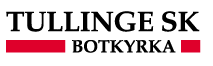 Banor och klasser: A ca: 9km. H17-20, D17-20. H21-35, D21-35, H45, D45B ca: 7km. H16, D16, H50, D50, H55, D55C ca: 5km. H14, D14, H60, D60, H65, D65D ca: 3km. H10, D10, H12, D12, H70, D70 & Testa påFör KM-status måste man anmäla sig till rätt bana/klassSamling: Samling vid Brantbrinks IP, tävlande som bor i närområdet ombedes att lämna bilen hemma, ont om parkeringsplatser på tisdagar. Dusch och ombyte är återigen tillgängligt före och efter tävling!Start:Start mellan 1800 – 1900. Dock minst 1min startmellanrum mellan startande på samma bana. Startstämpling använd i alla klasser! Tävlande får titta på kartan max 1min innan start. Någon minuts cykling till start från arenan. Sportident: SI-enheten sitter på käppar med skärm och reflexstav. Karta och terräng: Tävlingsområdet består av ett stort antal grusvägar samt stigar, såväl större som mindre liksom snabba eller tekniska. Kuperingen är svag och består främst av ett antal småbackar. Alltså som gjort för MTB-O!Anmälan: På Eventor senast 2/10 kl.2359.  Icke klubbmedlemmar Swishar 50kr. https://eventor.orientering.se/Events/Show/38303Regler: Cykling endast tillåten på kartan markerade stigar, ej i skogen! Tävlande måste bära hjälm för att starta. Ett fåtal kartställ kommer finnas till utlåning. Kontakta Björn, först till kvarn!Kontakt: Björn Normark bjorn.normark@gmail.com 0702646037